« 22 » июля 2021 года							                    № 72с. УлётыО внесении изменений в решение Совета муниципального района «Улётовский район» Забайкальского края от 24.12.2020 № 550 «О бюджете муниципального района «Улётовский район» на 2021 год и плановый период 2022, 2023 годов»В соответствии с Федеральным законом от 06.10.2003 № 131-ФЗ «Об общих принципах организации местного самоуправления в Российской Федерации», руководствуясь Уставом муниципального района, принятым решением Совета муниципального района «Улётовский район» Забайкальского края от 03.12.2014№ 146, Совет муниципального района «Улётовский район» Забайкальского края решил:1.Внести в решение Совета муниципального района «Улётовский район» Забайкальского края от 24.12.2020 №550 «О бюджете муниципального района «Улётовский район» на 2021 год и плановый период 2022, 2023 годов» следующие изменения:1.1. статью 1 главы 1изложить в следующей редакции:«Статья 1. Основные характеристики бюджета муниципального района «Улётовский район» на 2021 год и плановый период 2022, 2023 годов1. Утвердить основные характеристики бюджета муниципального района «Улётовский район» (далее по тексту – бюджет муниципального района) на 2021 год:1) общий объём доходов районного бюджета на 2021 год в сумме 646604,2 тыс. рублей, в том числе безвозмездные поступления на 2021 год в сумме 468561,1 тыс. рублей;2) по расходам на 2021 год в сумме 645548,3 тыс. рублей;3) профицит районного бюджета на 2021 в сумме 1055,9тыс. рублей;2. Утвердить основные характеристики бюджета края на плановый период 2022, 2023 годов:1) общий объем доходов бюджета края на 2022 год в сумме 452487,5 тыс. рублей, в том числе безвозмездные поступления 275124,5 тыс. рублей и на 2023 год в сумме 456582,4 тыс. рублей, в том числе безвозмездные поступления 272717,9 тыс. рублей;2) общий объем расходов бюджета края на 2022 год в сумме 448263,7 тыс. рублей, на 2023 год в сумме 452358,6 тыс. рублей;3) профицит бюджета края на 2022 год в сумме 4223,8 тыс. рублей и на 2023 год в сумме 4223,8 тыс. рублей,1.2.приложение 5 изложить в новой редакции согласно приложения 1;1.3.приложение 9 изложить в новой редакции согласно приложения 2;1.4.приложение 13 изложить в новой редакции согласно приложения 3;1.5приложение 15 изложить в новой редакции согласно приложения 4.2.Настоящее решение официально опубликовать путём размещения (обнародования) на официальном сайте муниципального района «Улётовский район» в информационно-телекоммуникационной сети «Интернет» в разделе «Документы» - «Правовые акты Совета» - https://uletov.75.ru/..Глава муниципального района«Улётовский район»								А.И. Синкевич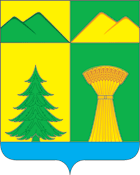 СОВЕТМУНИЦИПАЛЬНОГО РАЙОНА«УЛЁТОВСКИЙ РАЙОН»ЗАБАЙКАЛЬСКОГО КРАЯРЕШЕНИЕСОВЕТМУНИЦИПАЛЬНОГО РАЙОНА«УЛЁТОВСКИЙ РАЙОН»ЗАБАЙКАЛЬСКОГО КРАЯРЕШЕНИЕСОВЕТМУНИЦИПАЛЬНОГО РАЙОНА«УЛЁТОВСКИЙ РАЙОН»ЗАБАЙКАЛЬСКОГО КРАЯРЕШЕНИЕПриложение 1к решению Совета муниципального района«Улётовский район»от «22» июля  2021 года №72Приложение 5к решению Совета муниципального района«Улётовский район»от 24.12.2020 № 550Источники финансирования дефицита бюджета муниципального района «Улётовский район» Забайкальского края на 2021годПриложение 1к решению Совета муниципального района«Улётовский район»от «22» июля  2021 года №72Приложение 5к решению Совета муниципального района«Улётовский район»от 24.12.2020 № 550Источники финансирования дефицита бюджета муниципального района «Улётовский район» Забайкальского края на 2021годПриложение 1к решению Совета муниципального района«Улётовский район»от «22» июля  2021 года №72Приложение 5к решению Совета муниципального района«Улётовский район»от 24.12.2020 № 550Источники финансирования дефицита бюджета муниципального района «Улётовский район» Забайкальского края на 2021годПриложение 1к решению Совета муниципального района«Улётовский район»от «22» июля  2021 года №72Приложение 5к решению Совета муниципального района«Улётовский район»от 24.12.2020 № 550Источники финансирования дефицита бюджета муниципального района «Улётовский район» Забайкальского края на 2021годКод классификации источников финансирования дефицитов бюджетов Российской ФедерацииКод классификации источников финансирования дефицитов бюджетов Российской ФедерацииНаименование кода группы, подгруппы, статьи и вида источника финансирования дефицитов бюджетов, наименование кода классификации операций сектора государственного управления, относящихся к источникам финансирования дефицитов бюджетовСуммаКод классификации источников финансирования дефицитов бюджетов Российской ФедерацииКод классификации источников финансирования дефицитов бюджетов Российской ФедерацииНаименование кода группы, подгруппы, статьи и вида источника финансирования дефицитов бюджетов, наименование кода классификации операций сектора государственного управления, относящихся к источникам финансирования дефицитов бюджетов(тыс. рублей)Код классификации источников финансирования дефицитов бюджетов Российской ФедерацииКод классификации источников финансирования дефицитов бюджетов Российской ФедерацииНаименование кода группы, подгруппы, статьи и вида источника финансирования дефицитов бюджетов, наименование кода классификации операций сектора государственного управления, относящихся к источникам финансирования дефицитов бюджетов2021 годКод классификации источников финансирования дефицитов бюджетов Российской ФедерацииКод классификации источников финансирования дефицитов бюджетов Российской ФедерацииНаименование кода группы, подгруппы, статьи и вида источника финансирования дефицитов бюджетов, наименование кода классификации операций сектора государственного управления, относящихся к источникам финансирования дефицитов бюджетовкод главногокод группы, подгруппы, статьи и вида источника финансирования дефицитов бюджетов, код классификации операций сектора государственного управления, относящихся к источникам финансирования дефицитов бюджетовНаименование кода группы, подгруппы, статьи и вида источника финансирования дефицитов бюджетов, наименование кода классификации операций сектора государственного управления, относящихся к источникам финансирования дефицитов бюджетов12341 Источники внутреннего финансирования дефицита бюджета, всего, в том числе:0,0201 03 00 00 00 0000 000Бюджетные кредиты от других бюджетов бюджетной системы Российской Федерации в валюте Российской Федерации1055,9301 03 00 00 00 0000 700Получение бюджетных кредитов от других бюджетов бюджетной системы Российской Федерации в валюте Российской Федерации001 03 01 00 05 0000 710Получение кредитов от других бюджетов бюджетной системы Российской Федерации бюджетом субъекта Российской Федерации в валюте Российской Федерации0401 03 00 00 00 0000 800Погашение бюджетных кредитов, полученных от других бюджетов бюджетной системы Российской Федерации в валюте Российской Федерации1055,901 03 01 00 05 0000 810Погашение бюджетом субъекта Российской Федерации кредитов от других бюджетов бюджетной системы Российской Федерации в валюте Российской Федерации1055,9501 05 00 00 00 0000 000Изменение остатков средств на счетах по учету средств бюджета0,0601 05 00 00 00 0000 500Увеличение остатков средств бюджетов-646604,201 05 02 00 00 0000 500Увеличение прочих остатков средств бюджетов-646604,201 05 02 01 00 0000 510Увеличение прочих остатков денежных средств бюджетов-646604,201 05 02 01 05 0000 510Увеличение прочих остатков денежных средств бюджета муниципального района-646604,2701 05 00 00 00 0000 600Уменьшение остатков средств бюджетов646604,201 05 02 00 00 0000 600Уменьшение прочих остатков средств бюджетов646604,201 05 02 01 00 0000 610Уменьшение прочих остатков денежных средств бюджетов646604,201 05 02 01 00 0000 610Уменьшение прочих остатков денежных средств бюджетов646604,2Приложение 2к решению Совета муниципального района«Улётовский район»от «22» июля 2021 года № 72Приложение 9к решению Совета муниципального района«Улётовский район»от 24.12.2020 № 550Объемы поступления доходов бюджета муниципального района «Улётовский район» Забайкальского края по основным источникам на 2021 годПриложение 2к решению Совета муниципального района«Улётовский район»от «22» июля 2021 года № 72Приложение 9к решению Совета муниципального района«Улётовский район»от 24.12.2020 № 550Объемы поступления доходов бюджета муниципального района «Улётовский район» Забайкальского края по основным источникам на 2021 годПриложение 2к решению Совета муниципального района«Улётовский район»от «22» июля 2021 года № 72Приложение 9к решению Совета муниципального района«Улётовский район»от 24.12.2020 № 550Объемы поступления доходов бюджета муниципального района «Улётовский район» Забайкальского края по основным источникам на 2021 год  Код бюджетнойНаименование доходовСумма  Код бюджетнойНаименование доходовтыс. руб.   Код бюджетнойНаименование доходов2021г.12 3000 1 00 00000 00 0000 000Налоговые доходы всего167063,0182 1 01 02000 01 0000 110Налог на доходы физических лиц133290,2182 1 01 02010 01 0000 110Налог на доходы физических лиц с доходов, источником которых является налоговый агент, за исключением доходов, в отношении которых исчисление и уплата налога осуществляются в соответствии со статьями 227, 227.1 и 228 Налогового кодекса Российской Федерации132060,0182 1 01 02020 01 0000 110Налог на доходы физических лиц с доходов, полученных от осуществления деятельности физическими лицами, зарегистрированными в качестве индивидуальных предпринимателей, нотариусов, занимающихся частной практикой, адвокатов, учредивших адвокатские кабинеты и других лиц, занимающихся частной практикой в соответствии со статьей 227 Налогового кодекса Российской Федерации230,0182 1 01 02030 01 0000 110Налог на доходы физических лиц с доходов, полученных физическими лицами в соответствии со статьей 228 Налогового Кодекса Российской Федерации560,0182 1 01 02040 01 0000 110Налог на доходы физических лиц в виде фиксированных авансовых платежей с доходов, полученных физическими лицами, являющимися иностранными гражданами, осуществляющими трудовую деятельность по найму у физических лиц на основании патента в соответствии со статьей 227.1 Налогового кодекса Российской Федерации440,2000 1 03 00000 00 0000 000Налог на товары ( работы, услуги) реализуемые на территории РФ18348,1100 1 03 02230 01 0000 110доходы от уплаты акцизов на дизельное топливо8424,8100 1 03 02240 01 0000 110доходы от уплаты акцизов на моторные масла48,0100 1 03 02250 01 0000 110доходы от уплаты акцизов на автомобильный бензин11082,3100 1 03 02260 01 0000 110доходы от уплаты акцизов на прямогонный бензин-1207,0000 1 05 00000 00 0000 000Налог на совокупный доход6822,7182 1 05 01010 01 0000 110Налог, взимаемый с налогоплательщиков, выбравших в качестве объекта налогообложения доходы3630,2182 1 05 01020 01 0000 110Налог, взимаемый с налогоплательщиков, выбравших в качестве объекта налогообложения доходы, уменьшенные на величину расходов1837,0182 1 05 02000 02 0000 110Единый налог на вмененный доход для отдельных видов деятельности700,0182 1 05 03000 01 0000 110Единый сельскохозяйственный налог355,5182 1 05 04000 02 0000 110Налог, взимаемый в связи с применением патентной системы налогообложения300,0182 107 01000 01 0000 110Налог на добычу полезных ископаемых6000,0000 1 08 00000 00 0000 000Государственная пошлина 2602,0902 1 08 07150 01 1000 110Государственная пошлина за выдачу разрешения на установку рекламной конструкции2,0182 1 08 03010 01 0000 110 Государственная пошлина по делам, рассматриваемым в судах общей юрисдикции, мировыми судьями (за исключением Верховного Суда Российской Федерации)2600,0000 1 09 00000 00 0000 000ЗАДОЛЖЕННОСТЬ И ПЕРЕРАСЧЕТЫ ПО ОТМЕННЫМ НАЛОГАМ, СБОРАМ И ИНЫМ ОБЯЗАТЕЛЬНЫМ ПЛАТЕЖАМ0182 1 09 01000 03 0000 110Налог на прибыль0182 1 09 04010 02 0000 110Налог на имущество предприятий0182 1 09 04050 03 0000 110Земельный налог0182 1 09 06010 02 0000 110Налог с продаж0182 1 09 07050 03 0000 110 Прочие местные налоги и сборы0Неналоговые доходы10980,1000 1 11 00000 00 0000 000Доходы от использования имущества, находящегося в государственной и муниципальной собственности8025,1902 1 11 05010 00 0000 120Доходы, получаемые в виде арендной платы за земельные участки, государственная собственность на которые не разграничена, а также средства от продажи права на заключение договоров аренды указанных земельных участков7620,1902 1 11 09045 05 0000 120Прочие доходы от использования имущества и прав, находящихся в государственной и муниципальной собственности (за исключением имущества бюджетных и автономных учреждений, а также имущества государственных и муниципальных унитарных предприятий, в том числе казенных)405,0000 1 12 00000 00 0000 000ПЛАТЕЖИ ПРИ ПОЛЬЗОВАНИИ ПРИРОДНЫМИ РЕСУРСАМИ985,0048 1 12 01000 01 0000 120Плата за негативное воздействие на окружающую среду985,0000 1 13 00000 00 0000 000ДОХОДЫ ОТ ОКАЗАНИЯ ПЛАТНЫХ УСЛУГ (РАБОТ) И КОМПЕНСАЦИИ ЗАТРАТ ГОСУДАРСТВА0000 1 13 02995 05 0000 130Прочие доходы от компенсации затрат государства0902 1 13 02995 05 0000 130Прочие доходы от  компенсации затрат государства0000 1 13 03050 05 0000 130Прочие доходы от оказания платных услуг 0902 1 13 03050 05 0000 130Прочие доходы от оказания платных услуг 0000 1 14 00000 00 0000 000ДОХОДЫ ОТ ПРОДАЖИ МАТЕРИАЛЬНЫХ И НЕМАТЕРИАЛЬНЫХ АКТИВОВ750,0902 1 14 02000 00 0000 000Доходы от реализации имущества, находящегося в государственной и муниципальной собственности (за исключением движимого имущества бюджетных и автономных учреждений, а также имущества государственных и муниципальных унитарных предприятий, в том числе казенных)500,0902 1 14 06000 00 0000 430Доходы от продажи земельных участков, находящихся в государственной и муниципальной собственности250,0000 1 16 00000 00 0000 000ШТРАФЫ, САНКЦИИ, ВОЗМЕЩЕНИЕ УЩЕРБА990,0000 1 16 01000 01 0000 140Административные штрафы, установленные Кодексом Российской Федерации об административных правонарушениях437,0000 1 16 07000 00 0000 140Штрафы, неустойки, пени, уплаченные в соответствии с законом или договором в случае неисполнения или ненадлежащего исполнения обязательств перед государственным (муниципаль-ным) органом, органом управления государственным внебюд-жетным фондом, казенным учреждением, Центральным банком Российской Федерации, иной организацией, действующей от имени Российской Федерации 10,0000 1 16 10000 00 0000 140Платежи в целях возмещения причиненного ущерба (убытков)      190,0000 1 16 11000 01 0000 140Платежи, уплачиваемые в целях возмещения вреда    353,0000 1 17 0500 00 0000 000ПРОЧИЕ НЕНАЛОГОВЫЕ ДОХОДЫ230,0902 1 17 05050 05 0000 180Прочие неналоговые доходы бюджетов муниципальных районов230,0Итого собственных доходов178043,1000 2 02 00000 00 0000 000Безвозмездные поступления468561,1902 202  15001 05 0000 150Дотации бюджетам муниципальных районов, на выравнивание уровня бюджетной обеспеченности 116862,0902 202  15002 05 0000 150Дотации на поддержку мер по обеспечению сбалансированности бюджетов муниципальных районов (городских округов)  902 202 20051 05 0000 150Субсидии на реализацию мероприятий федеральной целевой программы «Устойчивое развитие сельских территорий на 2014-2017 годы и на период до 2020 года»902 202 25097 05 0000 150Субсидии на создание в общеобразовательных организациях Забайкальского края, расположенных в сельской местности, условий для занятий физической культурой и спортом902 202 25304 05 0000 150Субсидии бюджетам муниципальных районов на организацию бесплатного горячего питания обучающихся, получающих начальное общее образование в государственных и муниципальных образовательных организациях14791,0  902 202 25467 05 0000 150Субсидии бюджетам муниципальных районов на обеспечение развития и укрепления материально-технической базы домов культуры в населенных пунктах с числом жителей до 50 тысяч человек581,3  902 202 25497 05 0000 150Субсидии бюджетам муниципальных районов на реализацию мероприятий по обеспечению жильем молодых семей1524,2902 202 25555 05 0000 150Субсидии бюджетам муниципальных районов на  поддержку государственных программ субъектов Российской Федерации  и муниципальных программ формирования современной городской среды787,4902 202 25576 05 0000 150Субсидии на реализацию мероприятий по комплексному развитию сельских территорий3072,2902 202 29999 05 0000 150Субсидии на реализацию закона Забайкальского края "Об образовании" в части увеличения тарифной ставки (должностного оклада) на 25 процентов в поселках городского типа, рабочих поселках педагогическим работникам образовательных учреждений, за исключением учреждений общего образования581,9902 202 29999 05 0000 150Субсидии в целях софинансирования расходных обязательств бюджета муниципального района (городского округа) по оплате труда работников учреждений бюджетной сферы, финансируемых за счет средств муниципального района (городского округа)21359,0902 202 29999 05 0000 150Субсидии на проектирование и строительство (реконструкция) автомобильных дорог общего пользования местного значения с твердым покрытием до сельских населенных пунктов, не имеющих круглогодичной связи с сетью автомобильных дорог общего пользования, а также их капитальный ремонт и ремонт11849,7902 202 29999 05 0000 150Субсидии на модернизацию объектов теплоэнергетики и капитальный ремонт объектов коммунальной инфраструктуры, находящихся в муниципальной собственности 7826,7902 202 29999 05 0000 150Субсидии на софинансирование расходных обязательств, связанных с реализацией мероприятий в рамках федеральной целевой программы «Устойчивое развитие сельских территорий на 2014-2017 годы и на период до 2020 года»902 202 30024 05 0000 150Субвенции на назначение и выплату вознаграждения приемным родителям902 202 30024 05 0000 150Субвенции на  ежемесячные денежные средства на содержание детей-сирот и детей, оставшихся без попечения родителей, в приемных семьях902 202 30024 05 0000 150Субвенции на  ежемесячные денежные средства на содержание детей-сирот и детей, оставшихся без попечения родителей, в семьях опекунов(попечителей)902 202 30024 05 0000 150Единая субвенция на администрирование отдельных государственных полномочий в сфере образования95,5902 202 30024 05 0000 150Единая субвенция на осуществление отдельных государственных полномочий в сфере государственного управления594,7902 202 30024 05 0000 150Субвенции на обеспечение государственных гарантий реализации прав на получение общедоступного и бесплатного дошкольного образования в МДОО,  общедоступного и бесплатного дошкольного, начального общего, основного общего, среднего общего образования в муниципальных общеобразовательных организациях (0701)53607,9902 202 30024 05 0000 150Субвенции на обеспечение государственных гарантий реализации прав на получение общедоступного и бесплатного дошкольного образования в МДОО,  общедоступного и бесплатного дошкольного, начального общего, основного общего, среднего общего образования в  муниципальных общеобразовательных организациях (0702)173176,4902 202 30024 05 0000 150Субвенции на  осуществление органами местного самоуправления государственного полномочия по предоставлению компенсации части платы, взимаемой с родителей (законных представителей) за присмотр и уход за детьми, осваивающими  образовательные программы  дошколь-ного образования  в образовательных организациях 707,9902 202 30024 05 0000 150Субвенции на осуществление государственных полномочий по организации мероприятий при осуществлении деятельности по обращению с животными без владельцев555,4902 202 30024 05 0000 150Субвенции на исполнение органами местного самоуправления  государственных полномочий по расчету и предоставлению дотаций поселениям на выравнивание бюджетной обеспеченности2667,0902 202 30024 05 0000 150Субвенции на осуществление государственных полномочий по расчету и предоставлению дотаций бюджетам поселений175,0902 202 30024 05 0000 150Субвенции на осуществление государственных полномочий в сфере труда 207,6902 202 30024 05 0000 150Субвенции на осуществление государственного полномочия по созданию административных комиссий в Забайкальском крае29,0902 202 30024 05 0000 150Субвенции на осуществление государственного полномочия по созданию комиссий по делам несовершеннолетних и защите их прав и организации деятельности таких комиссий902 202 30024 05 0000 150Субвенции на администрирование государственного полномочия по организации и осуществлению деятельности по опеке и попечительству над несовершеннолетними2249,3902 202 30024 05 0000 150Субвенции на осуществление государственного полномочия по установлению отдельных нормативов формирования расходов органов местного самоуправления поселений902 202 30024 05 0000 150Субвенции на обеспечение льготным питанием детей из малоимущих семей, обучающихся в муниципальных общеобразовательных организациях Забайкальского края6426,0902 202 30024 05 0000 150Субвенции на администрирование государственного полномочия по обеспечению бесплатным питанием детей из малоимущих семей, обучающихся в муниципальных общеобразовательных организациях Забайкальского края902 202 30024 05 0000 150Субвенции на  предоставление компенсации затрат родителей (законных представителей) детей-инвалидов на обучение по основным общеобразовательным программам на дому76,1902 202 30024 05 0000 150Субсидии на организацию отдыха и оздоровления детей в каникулярное время2284,2902 202 30024 05 0000 150Субвенции на осуществление государственных полномочий по сбору информации от поселений, входящих в муниципальный район, необходимой для ведения регистра муниципальных нормативных правовых актов Забайкальского края902 202 30024 05 0000 150Ежемесячная денежная выплата лицам из числа детей-сирот и детей, оставшихся без попечения родителей, достигшим 18 лет, но продолжающим обучение по очной форме обучения в общеобразовательном учреждении902 202 30024 05 0000 150Субвенции на осуществление государственного полномочия по организации социальной поддержки отдельных категорий граждан путем обеспечения льготного проезда на городском и пригородном пассажирском транспорте общего пользования (кроме воздушного и железнодорожного)902 202 30024 05 0000 150Субвенции на администрирование государственного полномочия по организации социальной поддержки отдельных категорий граждан путем обеспечения льготного проезда на городском и пригородном пассажирском транспорте общего пользования (кроме воздушного и железнодорожного)902 202 30024 05 0000 150Субвенции на обеспечение проведения капитального ремонта жилых помещений, нуждающихся в капитальном ремонте и принадлежащих на праве собственности детям-сиротам и детям, оставшимся без попечения родителей, а также лицам из числа  детей-сирот и детей, оставшихся без попечения родителей902 202 30027 05 0000 150Субвенции на осуществление  государственного полномочия по организации и осуществлению деятельности по опеке и попечительству над несовершеннолетними12690,0902 202 35118 05 0000 150Субвенции  на осуществление первичного воинского учета на территориях ,где отсутствуют военные комиссариаты902 202 35118 05 0000 150Субвенции  на осуществление первичного воинского учета на территориях ,где отсутствуют военные комиссариаты902 202 35120 05 0000 150Субвенции на осуществление полномочий по составлению (изменению) списков кандидатов в присяжные заседатели федеральных судов общей юрисдикции в РФ 14,7902 202 35469 05 0000 150Субвенции бюджетам муниципальных районов на проведение Всероссийской переписи населения 2020 года258,0902 202 40014 05 0000 150Межбюджетные трансферты, передаваемые бюджетам муниципальных районов из бюджетов поселений на осуществление части полномочий179,6902 202 45303 05 0000 150Межбюджетные трансферты бюджетам муниципальных районов на ежемесячное денежное вознаграждение за классное руководство педагогическим работникам государственных и муниципальных общеобразовательных организаций18866,0902 202 45505 05 0000 150Межбюджетные трансферты, передаваемые бюджетам муниципальных районов на реализацию мероприятий планов социального развития центров экономического роста субъектов Российской Федерации, входящих в состав Дальневосточного федерального округа (ремонт автомобильных дорог)11949,9902 202 49999 05 0000 150Прочие межбюджетные трансферты, передаваемые бюджетам муниципальных районов2515,5000 207 05000 00 0000 000ПРОЧИЕ БЕЗВОЗМЕЗДНЫЕ ПОСТУПЛЕНИЯ902 207 05030 05 0000 150 Прочие безвозмездные поступления в бюджеты муниципальных районов000 218 00000 00 0000 000Доходы бюджетов муниципальных районов от возврата прочих остатков субсидий, субвенций и иных межбюджетных трансфертов, имеющих целевое назначение, прошлых лет 902 218 05010 05 0000 150Доходы бюджетов муниципальных районов от возврата бюджетными учреждениями остатков субсидий прошлых лет 000 219 00000 00 0000 000Возврат остатков субсидий, субвенций и иных межбюджетных трансфертов, имеющих целевое назначение, прошлых лет902 219 60010 05 0000 150Возврат прочих остатков субсидий, субвенций и иных межбюджетных трансфертов, имеющих целевое назначение, прошлых лет из бюджетов муниципальных районовВсего доходов646604,2